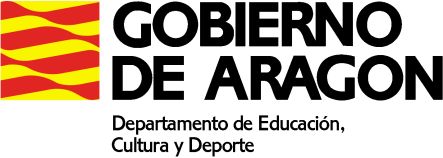 PLAN DE ACTIVIDADES DURANTE LA SUSPENSION DE LAS CLASES LECTIVAS PRESENCIALES (14 a 22 de abril de 2020)CURSO: 2ºESPAMATERIA: Lengua españolaPROFESOR/A: Jesús Ciriano CalaviaMAIL del docente: jaciriano@educa.aragon.esACTIVIDADES SEMANA 4Terminamos el tema de la oración simple con los ejercicios de las páginas 33 y 34. (Consulta la página 24)Para practicar un poco la sintaxis puedes entrar a esta página y trabajar algunas actividades. En el índice de contenidos, a la izquierda en el segundo apartado, hay un apartado de análisis sintáctico.https://aprenderespanol.org/gramatica/oracion-texto.htmlACTIVIDADES SEMANA 5Leemos el apartado 2.6 sobre los textos formales. A continuación completa la instancia y la reclamación de las actividades 1 y 2 (página 51)Hacemos lo mismo con los textos argumentativos (2.7, página 52) y trabajamos las actividades 1 y 2 de la 53.ACCESO A MATERIALES ON LINE DE DIFERENTES NIVELES Y MATERIASAcceder a la siguiente dirección: http://aula2.educa.aragon.es/moodle/Elegir una de las enseñanzas: Acceso a Grado MedioAcceso a Grado SuperiorCompetencias Clave de Nivel 2Competencias Clave de Nivel 3ESPADSeleccionar el botón: Entrar como invitadoUtilizar la contraseña adecuada a la enseñanza seleccionada: Competencias Clave N2: estuClaven2_15Competencias Clave N3: estuClaven3_15Acceso a Grado Medio: estuGM_15Acceso a Grado Superior: estuGS_15ESPAD: estuEspad_15www.casacanal.es 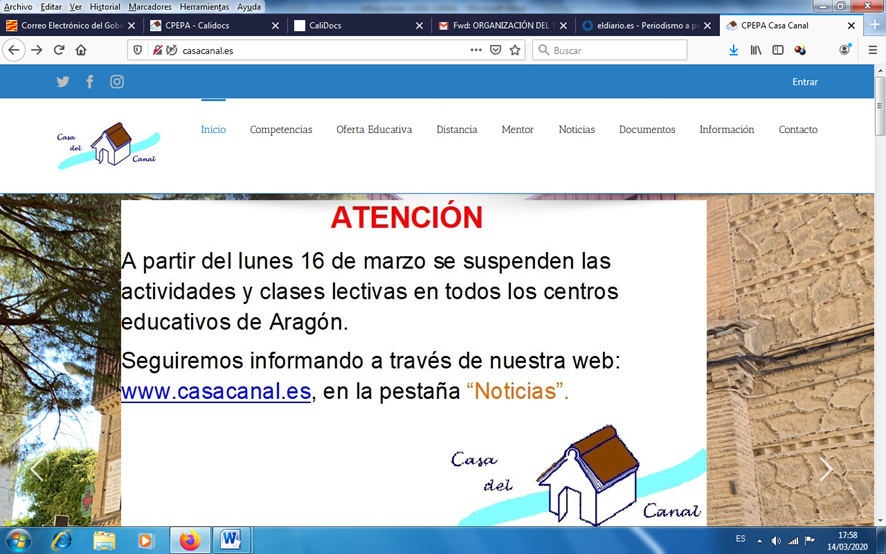 